6.01.2023 16:17	Şablon Önizleme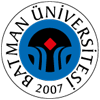 ebap.batman.edu.tr/?act=oneri_tur_onizleme&mode=clear&tpl=EkTalepButceAktarim.tpl&type=ekTalep	1/1T.C.BATMAN ÜNİVERSİTESİ BİLİMSEL ARAŞTIRMA PROJELERİ BİRİMİT.C.BATMAN ÜNİVERSİTESİ BİLİMSEL ARAŞTIRMA PROJELERİ BİRİMİProje BilgileriProje BilgileriProje NumarasıProjenin TürüProjenin AdıProje SüresiAyProjenin Toplam Bütçesi0,00 TLProjenin Kalan Bütçesi0,00 TLNereden AktarılacağıNereye AktarılacağıAktarılması Talep Edilen Tutar0,00 TLKalemler Arası Aktarım Talep Gerekçesi ve AçıklamasıKalemler Arası Aktarım Talep Gerekçesi ve Açıklamasıİlk Bütçe KalemiAktarılan Bütçe KalemiTutar